Приказ Минздрава РФ от 5 августа 2003 г. N 330 "О мерах по совершенствованию лечебного питания в лечебно-профилактических учреждениях Российской Федерации" (с изменениями и дополнениями) Развернуть Приказ Минздрава РФ от 5 августа 2003 г. N 330 "О мерах по совершенствованию лечебного питания в лечебно-профилактических учреждениях Российской Федерации" (с изменениями и дополнениями) Приложение N 1. Положение об организации деятельности врача-диетолога Приложение N 2. Положение об организации деятельности медицинской сестры диетической Приложение N 3. Положение о Совете по лечебному питанию лечебно-профилактических учреждений Приложение N 4. Инструкция по организации лечебного питания в лечебно-профилактических учреждениях 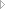 Приложение 5. Инструкция по организации энтерального питания в лечебно-профилактических учреждениях Приказ Минздрава РФ от 5 августа 2003 г. N 330
"О мерах по совершенствованию лечебного питания в лечебно-профилактических учреждениях Российской Федерации"С изменениями и дополнениями от:7 октября 2005 г., 10 января, 26 апреля 2006 г., 21 июня 2013 г.ГАРАНТ:О применении настоящего приказа см. письмо Минздрава РФ от 7 апреля 2004 г. N 2510/2877-04-32 и письмо Министерства здравоохранения и социального развития РФ от 11 июля 2005 г. N 3237-ВСВ целях реализации Концепции государственной политики в области здорового питания населения Российской Федерации на период до 2005 года, одобренной постановлением Правительства Российской Федерации от 10.08.1998 N 917*, совершенствования организации лечебного питания и повышения эффективности его применения в комплексном лечении больных приказываю:1. Утвердить:1.1. Положение об организации деятельности врача-диетолога (приложение N 1);1.2. Положение об организации деятельности медицинской сестры диетической (приложение N 2);1.3. Положение о Совете по лечебному питанию в лечебно-профилактических учреждениях (приложение N 3);1.4. Инструкцию по организации лечебного питания в лечебно-профилактических учреждениях (приложение N 4);1.5. Инструкцию по организации энтерального питания в лечебно-профилактических учреждениях (приложение N 5);2. Контроль за выполнением настоящего приказа возложить на заместителя Министра Р.А.Хальфина.Зарегистрировано в Минюсте РФ 12 сентября 2003 г.Регистрационный N 5073------------------------------* Собрание законодательства Российской Федерации от 24.08.1998, N 8 ст. 4083Приложение N 1Положение об организации деятельности врача-диетолога
(утв. приказом Минздрава РФ от 5 августа 2003 г. N 330)1. На должность врача-диетолога назначается врач-специалист, имеющий подготовку по лечебному питанию и сертификат по специальности "диетология".2. Врач-диетолог отвечает за организацию лечебного питания и адекватное применение его во всех отделениях учреждений здравоохранения.3. Врач-диетолог руководит медицинскими сестрами диетическими, осуществляет контроль за работой пищеблока.4. Врач-диетолог обязан:а) консультировать врачей отделений по вопросам организации лечебного питания;б) консультировать больных по вопросам лечебного и рационального питания;в) проводить выборочную проверку историй болезни по соответствию назначаемых диет и этапности диетотерапии;г) проводить анализ эффективности лечебного питания;д) проверять качество продуктов при их поступлении на склад и пищеблок; контролировать правильность хранения запаса продуктов питания;е) осуществлять контроль за правильностью закладки продуктов при приготовлении блюд;ж) готовить документацию по организации лечебного питания:- карточки-раскладки;- семидневное меню;- семидневное сводное меню - летний и зимний вариант;з) контролировать правильность ведения документации медицинской сестрой диетической (меню-раскладка, меню-требование и др.);и) осуществлять контроль за качеством готовой пищи перед выдачей ее в отделения путем снятия пробы в каждый прием пищи;к) совместно с заведующими отделениями определять перечень и количество продуктовых домашних передач у больного, находящегося на лечении в лечебно-профилактическом учреждении;л) контролировать своевременность проведения профилактических медицинских осмотров работников пищеблока и буфетных и не допускать к работе лиц, не прошедших профилактических медицинских осмотров, и больных гнойничковыми, кишечными заболеваниями, ангиной;м) систематически организовывать повышение уровня квалификации работников пищеблока по вопросам лечебного питания;н) проводить активную санитарно-просветительную работу по рациональному и лечебному питанию для всех сотрудников лечебно-профилактического учреждения и больных;о) повышать уровень профессиональной квалификации на циклах усовершенствования по диетологии не реже 1 раза в 5 лет.Приложение N 2Положение об организации деятельности медицинской сестры диетической
(утв. приказом Минздрава РФ от 5 августа 2003 г. N 330)1. На должность медицинской сестры диетической назначается специалист со средним медицинским образованием, имеющий специальную подготовку по лечебному питанию и сертификат по специальности "диетология".2. Медицинская сестра диетическая работает под руководством врача-диетолога.3. Медицинская сестра диетическая осуществляет контроль за работой пищеблока и соблюдением санитарно-гигиенических правил работниками пищеблока.4. Медицинская сестра диетическая обязана:а) проверять качество продуктов при их поступлении на склад и пищеблок; контролировать правильность хранения запаса продуктов питания;б) готовить ежедневно под контролем врача-диетолога и при участии заведующего производством меню-раскладку (или меню-требование) в соответствии с картотекой блюд и сводным меню, утвержденным Советом по лечебному питанию;в) осуществлять контроль за правильностью закладки продуктов при приготовлении блюд и бракераж готовой продукции, проводить снятие пробы готовой пищи;г) контролировать правильность отпуска блюд с пищеблока в отделения в соответствии с "раздаточной ведомостью";д) осуществлять контроль: за санитарным состоянием помещений пищеблока, раздаточных, буфетных, инвентаря, посуды, а также за выполнением работниками пищеблока правил личной гигиены;е) организовывать и лично участвовать в проведении занятий со средним медицинским персоналом и работниками пищеблока по вопросам лечебного питания;ж) вести медицинскую документацию;з) осуществлять своевременное проведение профилактических медицинских осмотров работников пищеблока, раздаточных и буфетных и не допускать к работе лиц, не прошедших профилактический медицинский осмотр, и больных гнойничковыми, кишечными заболеваниями, ангиной;и) повышать уровень профессиональной подготовки не реже 1 раза в 5 лет.Приложение N 3Положение о Совете по лечебному питанию лечебно-профилактических учреждений
(утв. приказом Минздрава РФ от 5 августа 2003 г. N 330)С изменениями и дополнениями от:26 апреля 2006 г.1. Совет по лечебному питанию является совещательным органом и создается в лечебно-профилактическом учреждении с количеством коек от 100 и выше.2. Число членов Совета по лечебному питанию и его персональный состав утверждается приказом главного врача учреждения.3. В состав Совета по лечебному питанию входят: главный врач (или его заместитель по лечебной работе) - председатель; врач-диетолог - ответственный секретарь, заведующие отделениями - врачи, врачи анестезиолог-реаниматолог, гастроэнтеролог, терапевт, трансфузиолог, хирург (члены бригады нутритивной поддержки), заместитель главного врача по хозяйственным# части, медицинские сестры диетические, заведующий производством (или шеф-повар). К работе Совета при необходимости могут привлекаться и другие специалисты лечебно-профилактического учреждения.Информация об изменениях:Приказом Министерства здравоохранения и социального развития РФ от 26 апреля 2006 г. N 316 в пункт 4 внесены измененияСм. текст пункта в предыдущей редакции4. Задачи Совета по лечебному питанию:а) совершенствование организации лечебного питания в лечебно-профилактическом учреждении;б) внедрение новых технологий профилактического, диетического и энтерального питания;г) утверждение номенклатуры диет, смесей для энтерального питания, смесей белковых композитных сухих для лечебного питания, биологически активных добавок, подлежащих внедрению в данном учреждении здравоохранения;д) утверждение семидневных меню, картотеки блюд и набора смесей для энтерального питания;ж) усовершенствование системы заказов диетических наборов и смесей для энтерального питания;з) разработка форм и планов повышения квалификации сотрудников по лечебному питанию;и)  контроль за организацией лечебного питания и анализ эффективности диетотерапии при различных заболеваниях.5. Совет по лечебному питанию проводит заседания по мере необходимости, но не реже одного раза в три месяца.Информация об изменениях:Приказом Министерства здравоохранения и социального развития РФ от 26 апреля 2006 г. N 316 в приложение внесены измененияСм. текст приложения в предыдущей редакцииПриложение N 4Инструкция по организации лечебного питания в лечебно-профилактических учреждениях
(утв. приказом Минздрава РФ от 5 августа 2003 г. N 330)С изменениями и дополнениями от:7 октября 2005 г., 10 января, 26 апреля 2006 г., 21 июня 2013 г.ГАРАНТ:См. также Методические рекомендации "Специализированное лечебное питание в лечебно-профилактических учреждениях", утвержденные Научным советом по медицинским проблемам питания при Министерстве здравоохранения и социального развития РФ и Российской академии медицинских наук 25 июля 2005 г.См. также Методические рекомендации "Организация лечебного питания в лечебно-профилактических учреждениях", утвержденные Департаментом развития медицинской помощи и курортного дела 3 февраля 2005 г.Об улучшении организации лечебного питания в родильных домах (отделениях) и детских больницах (отделениях) см. приказ Минздрава СССР от 10 марта 1986 г. N 333Организация лечебного питания в лечебно-профилактическом учреждении является неотъемлемой частью лечебного процесса и входит в число основных лечебных мероприятий.С целью оптимизации лечебного питания, совершенствования организации и улучшения управления его качеством в лечебно-профилактических учреждениях вводится новая номенклатура диет (система стандартных диет), отличающихся по содержанию основных пищевых веществ и энергетической ценности, технологии приготовления пищи и среднесуточному набору продуктов.Ранее применявшиеся диеты номерной системы (диеты NN 1-15) объединяются или включаются в систему стандартных диет, которые назначаются при различных заболеваниях в зависимости от стадии, степени тяжести болезни или осложнений со стороны различных органов и систем (таблица 1).Наряду с основной стандартной диетой и ее вариантами в лечебно-профилактическом учреждении в соответствии с их профилем используются:- хирургические диеты (0-I; 0-II; 0-III; 0-IV; диета при язвенном кровотечении, диета при стенозе желудка) и др.;- специализированные диеты: высокобелковая диета при активном туберкулезе (далее - высокобелковая диета (т));- разгрузочные диеты (чайная, сахарная, яблочная, рисово-компотная, картофельная, творожная, соковая, мясная и др.);- специальные рационы (диета калиевая, магниевая, зондовая, диеты при инфаркте миокарда, рационы для разгрузочно-диетической терапии, вегетарианская диета и др.).Индивидуализация химического состава и калорийности стандартных диет осуществляется путем подбора имеющихся в картотеке блюд лечебного питания, увеличения или уменьшения количества буфетных продуктов (хлеб, сахар, масло), контроля продуктовых домашних передач для больных, находящихся на лечении в лечебно-профилактическом учреждении, а также путем использования в лечебном и энтеральном питании биологически активных добавок к пище и готовых специализированных смесей. Для коррекции пищевого рациона может включаться 20-50% белка готовых специализированных смесей (таблица 1а).Приобретение смесей белковых композитных сухих для лечебного питания осуществляется в соответствии с Указаниями о порядке применения бюджетной классификации Российской Федерации, утвержденными приказом Министерства финансов Российской Федерации от 21 декабря 2005 г. N 152н (в соответствии с письмом Министерства юстиции Российской Федерации от 10 января 2006 г. N 01/32-ЕЗ приказ в государственной регистрации не нуждается) по статье 340 экономической классификации расходов бюджетов Российской Федерации "Увеличение стоимости материальных запасов" с отнесением готовых специализированных смесей для лечебного питания к разделу "продукты питания (оплата продовольствия), в том числе продовольственных пайков военнослужащим и приравненным к ним лицам".Номенклатура постоянно действующих диет в каждом лечебно-профилактическом учреждении устанавливается в соответствии с его профилем и утверждается на Совете по лечебному питанию. Во всех лечебно-профилактических учреждениях устанавливается как минимум четырехразовый режим питания, по показаниям в отдельных отделениях или для отдельных категорий больных (язвенная болезнь 12-перстной кишки, болезнь оперированного желудка, сахарный диабет и др.) применяется более частое питание. Режим питания утверждается на Совете по лечебному питанию.Рекомендуемые среднесуточные наборы продуктов являются основой при составлении стандартных диет в лечебно-профилактическом учреждении (таблица 2). При формировании стандартных диет для детей и взрослых, получающих санаторно-курортное лечение, используют более дорогие сорта продуктов с учетом суточных норм питания в санаториях и санаториях-профилакториях (таблицы 3, 4, 5). При отсутствии полного набора продуктов на пищеблоке, предусмотренного сводным семидневным меню, возможна замена одного продукта другим при сохранении химического состава и энергетической ценности используемых лечебных рационов (таблицы 6, 7).Контроль правильности проводимой диетотерапии должен осуществляться путем проверки соответствия получаемых больными диет (по набору продуктов и блюд, технологии приготовления, химическому составу и энергетической ценности) рекомендуемым характеристикам стандартных диет и путем проверки равномерного использования ассигнований по кварталам года.Общее руководство диетпитанием в лечебно-профилактическом учреждении осуществляет главный врач, а в его отсутствие - заместитель по лечебной части.Ответственным за организацию лечебного питания является врач-диетолог. В тех случаях, когда должность врача-диетолога в лечебно-профилактическом учреждении отсутствует, ответственным за эту работу является медицинская сестра диетическая.В подчинении врача-диетолога находятся медицинские сестры диетические и все работники пищеблока, обеспечивающие лечебное питание в лечебно-профилактическом учреждении в соответствии с данным Приказом.На пищеблоке лечебно-профилактическом# учреждении# контроль за соблюдением технологии приготовления и выходом готовых диетических блюд осуществляет заведующий производством (шеф-повар, ст. повар), контроль за качеством готовых диетических блюд - врач-диетолог, медицинская сестра диетическая, дежурный врач, разрешающий выдачу готовой пищи в отделения.Все вопросы, связанные с организацией лечебного питания в лечебно-профилактическом учреждении, систематически (не менее 1 раза в квартал) заслушиваются и решаются на заседаниях Совета по лечебному питанию.Информация об изменениях:Приказом Министерства здравоохранения и социального развития РФ от 26 апреля 2006 г. N 316 в таблицу внесены измененияСм. текст таблицы в предыдущей редакцииТаблица 1
к Инструкции по организации лечебного питания
в лечебно-профилактических учрежденияхХарактеристика, химический состав и энергетическая ценность стандартных диет, применяемых в ЛПУ (в больницах и др.)С изменениями и дополнениями от:26 апреля 2006 г.Информация об изменениях:Приказом Министерства здравоохранения и социального развития РФ от 26 апреля 2006 г. N 316 в таблицу внесены измененияСм. текст таблицы в предыдущей редакцииТаблица 1а
к Инструкции по организации лечебного питания
в лечебно-профилактических учрежденияхСоотношение натуральных продуктов питания и специализированных продуктов питания в суточном рационе больногоС изменениями и дополнениями от:26 апреля 2006 г.Информация об изменениях:Приказом Министерства здравоохранения и социального развития РФ от 26 апреля 2006 г. N 316 Инструкция дополнена таблицей 2аТаблица 2а
к Инструкции по организации
лечебного питания
в лечебно-профилактических
учрежденияхСреднесуточный набор продуктов на одного больного в противотуберкулезных лечебно-профилактических учреждениях______________________________* Рафинированные углеводы (сахар и кондитерские изделия с сахарозой) исключаются из диеты больных сахарным диабетом. Производится их эквивалентная замена на специализированные диетические продукты, не содержащие сахарозу.Примечания:1. Среднесуточный набор продуктов необходимо дополнять специализированными продуктами питания (смесь белковая композитная сухая) в соответствии с таблицами 1а, 7 к Инструкции по организации лечебного питания в лечебно-профилактических учреждениях.2. Среднесуточный набор продуктов может отличаться от набора продуктов, предусмотренных настоящей таблицей, в зависимости от времени года (зима, весна, лето, осень).Таблица 2
к Инструкции по организации лечебного питания
в лечебно-профилактических учрежденияхСреднесуточный набор продуктов на одного больного в лечебно-профилактических учрежденияхУтратила силу.Информация об изменениях:См. текст Таблицы 2ГАРАНТ:См. Нормы лечебного питания, утвержденные приказом Минздрава России от 21 июня 2013 г. N 395нИнформация об изменениях:Приказом Министерства здравоохранения и социального развития РФ от 7 октября 2005 г. N 624 таблица изложена в новой редакцииСм. текст таблицы в предыдущей редакцииТаблица 3
к Инструкции по организации лечебного питания
в лечебно-профилактических учрежденияхСреднесуточный набор продуктов для взрослых, находящихся на санаторном леченииС изменениями и дополнениями от:7 октября 2005 г.______________________________* Рафинированные углеводы (сахар и кондитерские изделия с сахарозой) исключаются из диеты больных сахарным диабетом. Производится их эквивалентная замена на специализированные диетические продукты, не содержащие сахарозу.Примечания:1. Среднесуточный набор продуктов может отличаться от набора продуктов, предусмотренных настоящей таблицей, в зависимости от времени года (зима, весна, лето, осень).2. Среднесуточный набор продуктов дополняется специализированными продуктами для диетического (лечебного и профилактического) питания.Таблица 4
к Инструкции по организации лечебного питания
в лечебно-профилактических учрежденияхСреднесуточные наборы продуктов для детей, находящихся на лечении в санаторно-курортных учреждениях различного профиля (кроме туберкулезных)Таблица 5
к Инструкции по организации лечебного питания
в лечебно-профилактических учрежденияхСреднесуточные наборы продуктов для детей, пострадавших от радиационного воздействия, находящихся на лечении в санаторно-курортных учреждениях различного профиля (кроме туберкулезных)Информация об изменениях:Приказом Министерства здравоохранения и социального развития РФ от 26 апреля 2006 г. N 316 в таблицу внесены измененияСм. текст таблицы в предыдущей редакцииТаблица 6
к Инструкции по организации
лечебного питания в лечебно-профилактических учрежденияхВзаимозаменяемость продуктов при приготовлении диетических блюдС изменениями и дополнениями от:26 апреля 2006 г.Примечания:*(1) При использовании масла сливочного для заправки при отпуске блюд количество заменяемого и заменяющего масла других видов одинаковое.*(2) Здесь и далее в диетах с исключением или ограничением поваренной соли замена на подобные продукты не производится.*(3) Несмотря на то, что сорбит в два раза менее сладок, чем сахароза, норма его взаимозаменяемости 1:1.*(4) Расчет нормы замен произведен в соответствии с ГОСТ.*(5) Числитель - масса яблок при размораживании полуфабриката на воздухе, знаменатель - масса яблок при размораживании полуфабриката в сахарном сиропе.Информация об изменениях:Приказом Министерства здравоохранения и социального развития РФ от 26 апреля 2006 г. N 316 таблица изложена в новой редакцииСм. текст таблицы в предыдущей редакцииТаблица 7
к Инструкции по организации лечебного
питания в лечебно-профилактических учрежденияхЗамена продуктов по белкам и углеводамС изменениями и дополнениями от:26 апреля 2006 г.Порядок выписки питания для больных в лечебно-профилактических
учреждениях1. Выписка питания осуществляется медицинской сестрой диетической под руководством врача-диетолога.В лечебно-профилактических учреждениях, где должность врача-диетолога отсутствует, выписка питания производится медицинской сестрой по диетологии под контролем врача, ответственного за лечебное питание.2. При поступлении больного в лечебно-профилактическое учреждение лечебное питание назначается дежурным врачом. Назначенная диета вносится в историю болезни и одновременно в сводный заказ на всех поступивших больных, который направляется на пищеблок в установленное время.3. Учет диет ведется палатными медицинскими сестрами, ежедневно сообщающими старшей медицинской сестре отделения количество больных и их распределение по диетам. На основании данных сведений старшая медицинская сестра отделения составляет по форме N 1-84 "Порционник на питание больных", который подписывается ею, заведующим отделения и передается на пищеблок медицинской сестрой диетической.4. Медицинская сестра диетическая пищеблока на основании сведений, полученных от всех отделений, составляет "Сводные сведения по наличию больных, состоящих на питании" в лечебно-профилактическом учреждении, которые сверяются с данными приемного отделения и подписываются ею (форма N 22-МЗ).5. На основании "Сводных сведений" медицинская сестра диетическая при участии зав.производством (шеф-повара) и бухгалтера составляет под руководством врача-диетолога меню-раскладку по форме N 44-МЗ на питание больных на следующий день.Меню-раскладка составляется согласно сводного семидневного меню с учетом среднесуточного набора продуктов питания, ежедневно утверждается главным врачом учреждения и подписывается врачом-диетологом, бухгалтером, зав.производством (шеф-поваром). В меню-раскладке медицинская сестра диетическая в числителе проставляет количество продуктов питания для приготовления одной порции каждого блюда, в знаменателе бухгалтер (калькулятор) указывает количество продуктов, необходимых для приготовления всех порций данного блюда.6. На основании итоговых данных формы N 44-МЗ выписывается "Требование на выдачу продуктов питания со склада (кладовой)" по форме N 45-МЗ в двух экземплярах.7. Закладка продуктов питания в котел производится в присутствии врача-диетолога (медицинской сестры диетической). Предварительно продукты питания взвешиваются независимо от того, что они были получены по весу со склада (кладовой).8. Выдача отделениям рационов питания производится по форме N 23-МЗ ("Ведомость на отпуск отделениям рационов питания для больных"), которая заполняется медицинской сестрой диетической в одном экземпляре.При выдаче завтраков, обедов и ужинов работники отделений расписываются в их получении. Ведомость подписывается медицинской сестрой диетической и зав.производством (шеф-поваром).Буфетная продукция (масло, хлеб, чай, соль и др.) выдаются буфетчицам непосредственно со склада (кладовой) по требованию формы N 45-МЗ.9. Дополнительная выписка и/или возврат продуктов производится по накладной (требование) на склад (кладовую) по форме N 434. Продукты питания, заложенные в котел, возврату не подлежат.10. Дополнительное питание, назначаемое в отделении к диетическим рационам, оформляется в двух экземплярах, подписывается лечащим врачом, заведующим отделения и утверждается главным врачом лечебно-профилактического учреждения. Первый # передается на пищеблок, другой сохраняется в истории болезни.11. На каждое блюдо, приготовленное в лечебно-профилактическом учреждении, составляется по форме N 1-85 карточка-раскладка в двух экземплярах: один экземпляр сохраняется у бухгалтера, второй - у медицинской сестры диетической (на обороте карточки описывается технология приготовления блюда).Порядок контроля за качеством готовой пищи в лечебно-профилактическом
учреждении1. Контроль готовой пищи перед выдачей ее в отделения производится дежурным врачом и 1 раз в месяц - главным врачом (или его заместителем по лечебной работе) лечебно-профилактического учреждения, а также осуществляется врачом-диетологом, медицинской сестрой диетической, зав.производством (или шеф-поваром) вне зависимости от пробы, производимой дежурным врачом.2. Проверка готовой пищи на пищеблоке перед ее выдачей в отделения производится в следующем порядке:а) непосредственно из котла, в соответствии с перечнем блюд, указанных в меню-раскладке.Объем первых блюд устанавливается на основании емкости кастрюли или котла и количества заказанных порций и объема одной порции. Вес вторых блюд (каши, пудинги и т.д.) определяется путем взвешивания всего количества в общей посуде с вычетом веса тары и учетом количества порций. Порционные блюда (котлеты, биточки, мясо, птица и т.д.) взвешиваются в количестве 10 порций и устанавливается средний вес одной порции. Отклонения веса от нормы не должны превышать 3%;б) путем отбора пробы оформленного блюда одной из применяемых диет.3. Результаты пробы пищи записываются дежурным врачом в журнале готовой пищи (форма N 6-лп).4. Отбор готовых блюд для лабораторного анализа (определение химического состава и энергетической ценности с учетом потерь при холодной и термической обработке) осуществляется учреждениями Госсанэпиднадзора МЗ РФ в плановом порядке в присутствии врача-диетолога или медицинской сестры по диетологии.Рекомендации по оборудованию пищеблока и буфетныхТехнологическое оборудование пищеблока разделяется на механическое, тепловое и холодильное.1. Механическое оборудование применяется для первичной обработки продуктов, к нему относятся:а) машины для обработки круп, картофеля и овощей (крупорушка, картофелечистки, овощерезки, шинковальные машины, протирочные машины, соковыжималки);б) машины для обработки мяса и рыбы (мясорубки, фаршемешалки, специальные устройства для очистки рыбы от чешуи, котлетный автомат, пилы для распилки мясных туш);в) машины для приготовления теста (просеиватели, тестомешалки, механизм для раскладки и деления теста);г) машины для мытья посуды (или ванны для ручного мытья столовой посуды и ванны для мытья кухонной посуды);д) машины для резки хлеба, яйцерезки;е) взбивальная машина для жидких смесей.2. Тепловое оборудование применяется для тепловой обработки продуктов (варка, жарка, запекание, приготовление на пару, комбинированная обработка).а) к варочной аппаратуре относятся варочные котлы, соусные котлы, пароварочные шкафы, аппараты для варки яиц, сосисок;б) к жарочной аппаратуре относятся электросковородки, электротигли, электроплиты, печи СВЧ. Жарочные шкафы (с Т - 150-200°); шкафы для просушки (Т - 100-150°), шкафы для выпечки (Т - до 300°).3. Немеханизированное оборудование:а) разделочные столы, разделочные доски, стеллажи, тележки, весы, шкафы для хранения кухонной посуды и приборов, лари, разрубочные колоды;б) кастрюли, ведра, противни, сковородки, сита, веселки, чайники;в) инвентарь: ножи, вилки, лопатки, ступки, формочки, цедилки, шумовки и т.д.4. Холодильное оборудование представлено холодильными камерами и холодильными шкафами.5. Помещения буфетных при отделениях лечебно-профилактических учреждений должны быть обеспечены:а) холодной и горячей проточной водой, независимо от наличия сети горячего водоснабжения; буфетные должны быть оборудованы электрическими кипятильниками непрерывного действия;б) двухсекционными моечными ваннами, которые подключаются к канализации; баком для замачивания (дезинфекции) или кипячения посуды;в) моющими дезинфицирующими средствами;г) сетками для сушки посуды, приборов и для хранения продуктов (хлеба, соли, сахара);е) шкафом для хранения хозяйственного инвентаря;ж) мармитной установкой или электроплитой для подогрева пищи;з) столом с гигиеническим покрытием для раздачи пищи;и) столом для грязной посуды;к) комплектом посуды из расчета на одного больного: одна глубокая, мелкая и десертная тарелки, вилка, ложки (столовая и чайная); кружка, а в детских отделениях с запасом, согласно табелю оснащения;л) уборочным инвентарем (ведра, ветошь, щетки и т.п.) с маркировкой "для буфетной".Ответственность за правильное оборудование пищеблока и буфетных отделений лечебно-профилактического учреждения несет заместитель главного врача по административно-хозяйственной части и врач-диетолог.Транспортировка готовой пищиа) при отсутствии централизованной кольцевой доставки пищевых продуктов для их перевозки выделяют специальный транспорт (крытый), который не реже одного раза в год подвергается паспортизации в учреждениях Госсанэпиднадзора. Категорически запрещается использование этого транспорта для других целей (перевозка белья, оборудования, больных и т.п.).б) для транспортировки готовой пищи в буфетные отделения больницы используют термосы, тележки-термосы, мармитные тележки или плотно закрывающуюся посуду.Санитарно-гигиенический режим пищеблока и буфетных1. В пищевых блоках лечебно-профилактических учреждений должны строго соблюдать:- требования по устройству пищеблока, санитарному содержанию и технологии приготовления пищи, предусмотренные действующими санитарными правилами для предприятий общественного питания;- санитарные правила по условиям и срокам хранения и реализации особо скоропортящихся продуктов;- требования об обязательных профилактических и медицинских обследованиях работников пищеблока, раздаточных и буфетных (формы 1-лп и 2-лп).Категорически запрещается в помещениях пищеблока проводить мытье столовой посуды из отделений лечебно-профилактического учреждения. Мытье посуды проводят только в моечной буфетов отделений с соблюдением режима обеззараживания посуды.Раздачу готовой пищи производят не позднее 2-х часов после ее приготовления, включая и время доставки пищи в отделение.Категорически запрещается оставлять в буфетных остатки пищи после ее раздачи, а также смешивать пищевые остатки со свежими блюдами.Раздачу пищи больным производят буфетчицы и дежурные медицинские сестры отделения. Раздачу пищи надлежит осуществлять только в халате с маркировкой "Для раздачи пищи".Технический персонал, занятый уборкой палат и других помещений отделения, к раздаче не допускается. Питание всех больных отделения, за исключением тяжелобольных, проводят в специально выделенном помещении - столовой. Личные продукты питания больных (передачи из дома) хранят в шкафу, тумбочке (сухие продукты) и в специальном холодильном шкафу (скоропортящиеся продукты).Передачи больным принимаются только в пределах разрешенного врачом ассортимента и количества продуктов.После каждой раздачи пищи производят тщательную уборку помещений буфетной и столовой с применением растворов дезинфицирующих средств.Уборочный материал после мытья заливают 0,5% осветленным раствором хлорной извести или 1% раствором хлорамина на 60 мин, далее прополаскивают в проточной воде и сушат (инвентарь используют строго по назначению).Персонал пищеблока и буфетных обязан соблюдать правила личной гигиены. Перед посещением туалета персонал обязан снять халат, после посещения - обработать руки щеткой с применением дезинфицирующих средств или хозяйственного мыла.Ответственными за соблюдение санитарных требований при приготовлении и отпуске готовой пищи в пищеблоке является зав.производством (шеф-повар), медицинская сестра диетическая, врач-диетолог, а в отделении - буфетчицы и старшие медицинские сестры.Суточные пробы готовой пищи оставляются ежедневно в размере одной порции или 100-150 г каждого блюда, помещаются в чистую прокипяченную в течение 15 мин. маркированную посуду с крышкой, которые хранятся в отдельном холодильнике в течение суток.Перечень документации пищеблока для выписки питания и контроля
за качеством готовой пищи в лечебно-профилактических учрежденияхФорма N 1-84
к Инструкции по организации лечебного
питания в лечебно-профилактических учреждениях                                Порционник                 на питание больных "__"__________20__ г.Зав. отделением                                                 (подпись)Ст. мед. сестра отделения(подпись)Мед. сестра диетическая отделения                               (подпись)Форма N 22-МЗ
к Инструкции по организации лечебного
питания в лечебно-профилактических учрежденияхНаименование учреждения__________________________________________________        Сводные сведения по наличию больных, состоящих на питаниина ___ часов                                         "__"________ 20__ г.Медицинская сестра диетическая                                  (подпись)                                                      (Оборотная сторона)                Индивидуальное и дополнительное питание    (а также питание матерей, находящихся в лечебно-профилактическом                      учреждении с грудными детьми)Форма N 23-МЗ
к Инструкции по организации лечебного питания
в лечебно-профилактических учреждениях                          Раздаточная ведомость                  На отпуск отделениям рационов питания                 (прием пищи: завтрак, обед, ужин и т.д.)                             ________ 20__ г.Медицинская сестра диетическая ______ Зав.производством (шеф-повар) _____Форма N 1-85
к Инструкции по организации лечебного питания
в лечебно-профилактических учрежденияхНаименование лечебного учреждения________________________________________                                                  Утверждаю: ____________                                                  Руководитель учреждения                           Карточка-раскладка NНаименование блюда_______________________________________________________Показание к применению___________________________________________________Врач-диетолог (медицинская сестра диетическая) ..........................Зав.производством (шеф-повар)............................................Бухгалтер................................................................Оборот карточкиТехнология приготовления:________________________________________________Форма N 44-МЗ
к Инструкции по организации лечебного питания
в лечебно-профилактических учреждениях                                        "Утверждаю"                                        Главный врач........... (подпись)Наименование учреждения _________________________________________________Меню-раскладка для приготовления питания на ________________________больных на "__"___________20__ г.                                                              День неделиВрач-диетолог.................................................. (подпись)Медицинская сестра диетическая................................. (подпись)Зав.производством (шеф-повар)...................................(подпись)Бухгалтер...................................................... (подпись)Форма 1-лп
к Инструкции по организации лечебного питания
в лечебно-профилактических учреждениях     I. Сведения о владельце медицинской книжки.     II. Отметка о переходе на работу в другие учреждения.     III. Результаты медицинского осмотра.     IV. Результаты исследования на туберкулез.     V. Результаты исследования на бациллоносительство.     VI. Результаты исследования на глистоносительство.     VII. Отметки о перенесенных инфекционно-кишечных заболеваниях.     VIII. Сдача экзамена по санитарно-техническому минимуму.     IX. Отметка о профилактических прививках.     X. Особые отметки саннадзора о данном  работнике  (нарушении  правилличной гигиены, требований санитарного надзора и т.д.).Форма 2-лп
к Инструкции по организации лечебного питания
в лечебно-профилактических учреждениях                            Журнал "Здоровье"Форма 3-лп
к Инструкции по организации лечебного питания
в лечебно-профилактических учреждениях                       Журнал С-витаминизации блюдФорма 6-лп
к Инструкции по организации лечебного питания
в лечебно-профилактических учреждениях         Журнал контроля за качеством готовой пищи (бракеражный)* - при замене отдельных блюд в завтрак, обед или ужин делать соответствующую записьИнформация об изменениях:Приказом Министерства здравоохранения и социального развития РФ от 26 апреля 2006 г. N 316 в приложение внесены измененияСм. текст приложения в предыдущей редакцииПриложение 5Инструкция
по организации энтерального питания в лечебно-профилактических
учреждениях
(утв. приказом Минздрава РФ от 5 августа 2003 г. N 330)С изменениями и дополнениями от:26 апреля 2006 г.Энтеральное питание - вид нутритивной терапии, при которой питательные вещества вводятся через желудочный (внутрикишечный) зонд при невозможности адекватного обеспечения энергетических и пластических потребностей организма естественным путем при ряде заболеваний.В лечебно-профилактических учреждениях организацию энтерального питания осуществляют врачи анестезиологи-реаниматологи, гастроэнтерологи, терапевты, хирурги, фтизиатры, объединенные в бригаду нутритивной поддержки, прошедшие специальную подготовку по энтеральному питанию.Приобретение питательных смесей для энтерального питания осуществляется в соответствии с Указаниями о порядке применения бюджетной классификации Российской Федерации, утвержденными приказом Министерства финансов Российской Федерации от 21 декабря 2005 г. N 152н (в соответствии с письмом Министерства юстиции Российской Федерации от 10 января 2006 г. N 01/32-ЕЗ приказ в государственной регистрации не нуждается) по статье 340 экономической классификации расходов бюджетов Российской Федерации "Увеличение стоимости материальных запасов" с отнесением питательных смесей для энтерального питания к разделу "медикаменты и перевязочные материалы.Члены бригады нутритивной поддержки: проводят занятия по вопросам энтерального питания с врачами лечебно-профилактического учреждения; осуществляют консультативную помощь врачам других специальностей и анализ клинической и экономической эффективности энтерального питания больных.Показания к применению энтерального питания- белково-энергетическая недостаточность при невозможности обеспечения адекватного поступления нутриентов:- новообразования, особенно локализованные в области головы, шеи и желудка;- расстройства центральной нервной системы: коматозные состояния, цереброваскулярные инсульты или болезнь Паркинсона, в результате которых развиваются нарушения пищевого статуса;- лучевая и химиотерапия при онкологических заболеваниях;- заболевания желудочно-кишечного тракта: болезнь Крона, синдром мальабсорбции, синдром короткой кишки, хронический панкреатит, язвенный колит, заболевания печени и желчных путей;- питание в пред- и послеоперационном периодах;- травма, ожоги, острые отравления;- осложнения послеоперационного периода (свищи желудочно-кишечного тракта, сепсис, несостоятельность швов анастомозов);- инфекционные заболевания;- психические расстройства: нервно-психическая анорексия, тяжелая депрессия;- острые и хронические радиационные поражения;- распространенные и генерализованные формы туберкулеза с обсеменением и распадом, со значительным дефицитом веса, туберкулез в сочетании с ВИЧ в III Б и далее стадиях; до- и послеоперационные периоды; локальные формы туберкулеза у детей раннего возраста и в подростковом периоде.Противопоказания к применению энтерального питания- кишечная непроходимость;- острый панкреатит;- тяжелые формы мальабсорбции.Оценка нарушений питанияГАРАНТ:См. Методическое письмо "Способ определения пищевого статуса больных и методы его коррекции специализированными продуктами лечебного питания в условиях стационарного и санаторно-курортного лечения", утвержденное Департаментом развития медицинской помощи и курортного дела Министерства здравоохранения и социального развития РФ 23 декабря 2004 г.При назначении энтерального питания, а также при выборе состава питательных смесей и определении дозировки необходим контроль за степенью нарушений пищевого статуса. На первом этапе с помощью сбора анамнеза и клинического обследования больных выявляют группы риска по недостаточности питания. У больных, отнесенных к группе риска, проводится более детальная оценка состояния питания и при необходимости назначается соответствующее лечение.Оценка состояния питания производится по показателям, совокупность которых характеризует питательный статус больного и его потребность в нутриентах:а) антропометрические данные:- рост- масса тела- индекс массы тела (ИМТ)- окружность плеча- измерение кожно-жировой складки трицепса (КЖСТ)б) биохимические показатели:- общий белок- альбумин- трансферринв) иммунологические показатели:- общее количество лимфоцитов    Карта наблюдения больного, получающего энтеральное питание (вкладыш      в медицинскую карту стационарного больного, учетная форма N 003/У)Наименование лечебно-профилактического учреждения________________________N истории болезни _______________________________________________________Ф.И.О. __________________________ Пол _____ Возраст _____________________Рост ______________________ Масса тела при поступлении_____________ (кг),при выписке ______________ (кг).Динамика массы тела за последние 6 месяцев ______________________________Клинический диагноз:______________________________________________________________________________________________________________________________---------------------------------------------------------------------------------------------------- N  |Показатели        | Исходные  |  После   |  Стандарты  |       Недостаточность питания    |                  |  данные   | лечения  |             |    |                  |           |          |             |---------------------------------------    |                  |           |          |             |   легкая   |  средняя   |  тяжелая    |------------------+-----------+----------+-------------+------------+------------+-------------    |Баллы             |           |          |      3      |     2      |     1      |     0----+------------------+-----------+----------+-------------+------------+------------+------------- 1  |ИМТ кг/м2         |           |          |    25-19    |   19-17    |   17-15    |    <15    |                  |           |          |             |            |            | 2  |Окружность        |           |          |             |            |            |    |плеча, см         |           |          |             |            |            |    |                  |           |          |             |            |            |    |мужчины           |           |          |    29-26    |   26-23    |   23-20    |    <20    |                  |           |          |             |            |            |    |женщины           |           |          |    28-25    |  25-22,5   | 22,5-19,5  |   <19,5    |                  |           |          |             |            |            | 3  |КЖСТ, мм          |           |          |             |            |            |    |                  |           |          |             |            |            |    |мужчины           |           |          |  10,5-9,5   |  9,5-8,4   |  8,4-7,4   |    <7,4    |                  |           |          |             |            |            |    |женщины           |           |          |   14,5-13   |  13-11,6   | 11,6-10,1  |   < 10,1    |                  |           |          |             |            |            | 4  |Окружность    мышц|           |          |             |            |            |    |плеча, см         |           |          |             |            |            |    |                  |           |          |             |            |            |    |мужчины           |           |          |   25,7-23   |  23-20,5   |  20,5-18   |    <18    |                  |           |          |             |            |            |    |женщины           |           |          |   23,5-21   |  21-18,8   | 18,8-16,5  |   <16,5    |                  |           |          |             |            |            | 5  |Общий белок,      |           |          |     265     |   65-55    |   55-45    |    <45    |г/л               |           |          |             |            |            |    |                  |           |          |             |            |            | 6  |Альбумин, г/л     |           |          |     >35     |   35-30    |   30-25    |    <25    |                  |           |          |             |            |            | 7  |Трансферрин,      |           |          |    82,0     |  2,0-1,8   |  1,8-1,6   |    <1,6    |г/л               |           |          |             |            |            |    |                  |           |          |             |            |            | 8  |Лимфоциты, тыс.   |           |          |    >1,8     |  1,8-1,5   |  1,5-0,9   |    <0,9    |                  |           |          |             |            |            |----+------------------+-----------+----------+-------------+------------+------------+-------------    |Сумма баллов      |           |          |     24      |   24-16    |    16-8    |     8----------------------------------------------------------------------------------------------------     ИМТ - индекс массы тела: вес/рост м2     КЖСТ - кожно-жировая складка трицепса.Для проведения энтерального питания необходимо определение энергетических потребностей организма. Определять расход энергии необходимо с помощью методов прямой или непрямой калориметрии. При невозможности проведения указанных методов исследования оценку энергетических потребностей можно осуществлять расчетным путем с использованием соответствующих уравнений:по уравнению Харриса-Бенедикта:ДРЭ = ОЭО х ФА х ФТ х ТФ х ДМТ,где ДРЭ - действительные расходы энергии (ккал/сут);ОЭО - основной энергетический обмен;ФА - фактор активности; ФТ - фактор травмы;ТФ - температурный фактор; ДМТ - дефицит массы тела.ОЭО(мужчины) = 66 + (13,7 х МТ) + (5 х Р) - (6,8 х В)ОЭО(женщины) = 655 + (9,6 х МТ) + (1,8 х Р) - (4,5 х В)где МТ - масса тела(кг);Р - рост (см);В - возраст (лет).Для наиболее точного определения расхода энергии при тяжелых состояниях больных необходимо использовать следующие поправки к уравнению Харриса-Бенедикта:Энергетическая обеспеченность основных нутриентов:1 г углеводов = 4 ккал1 г белков = 4 ккал1 г жиров = 9 ккалПотребность в питательных веществах зависит от степени нарушения питания (табл. 8) и характера заболеваний (табл.9).Выбор состава смесей для энтерального питанияПри выборе смеси для энтерального питания следует руководствоваться приведенным ниже списком смесей для энтерального питания, разрешенных к применению Минздравом России.Выбор смесей для адекватного энтерального питания должен быть основан на данных клинического, инструментального и лабораторного обследования больных, связан с характером и тяжестью течения заболевания и степенью сохранности функций желудочно-кишечного тракта (ЖКТ).При нормальных потребностях и сохранности функций ЖКТ назначаются стандартные питательные смеси.При повышенных потребностях в белках и энергии или ограничение# жидкости назначаются высококалорийные питательные смеси.Беременным и кормящим грудью женщинам необходимо назначать питательные смеси, предназначенные для этой группы.При критических и иммунодефицитных состояниях назначаются питательные смеси с высоким содержанием биологически активного белка, обогащенные микроэлементами, глутамином, аргинином, омега-3 жирными кислотами.Больным сахарным диабетом I и II типа, назначаются питательные смеси с пониженным содержанием жиров и углеводов, содержащие пищевые волокна.При нарушениях функций легких назначаются питательные смеси с высоким содержанием жира и низким содержанием углеводов.При нарушениях функции почек назначаются питательные смеси с содержанием высокобиологически ценного белка и аминокислот.При нарушениях функции печени назначаются питательные смеси с низким содержанием ароматических аминокислот и высоким содержанием аминокислот с разветвленной цепью.При частично нарушенных функциях ЖКТ назначаются питательные смеси на основе олигопептидов.При нефункционирующем кишечнике (кишечная непроходимость, тяжелые формы мальабсорбции) больному необходимо назначать парентеральное питание.При активном туберкулезе процесса назначаются специальные высокобелковые смеси, разработанные для энтерального питания больных туберкулезом.Таблица 8
к Инструкции по организации энтерального питания
в лечебно-профилактических учрежденияхПотребности в основных нутриентах (белках, жирах, углеводах)
в зависимости от степени нарушения питанияТаблица 9
К Инструкции по организации энтерального питания
в лечебно-профилактических учрежденияхПотребность в белке при некоторых заболеваниях/-----------------------------------------------------------------------\|                  Состояние больных                   | грамм белка на ||                                                      | кг массы тела  ||------------------------------------------------------+----------------||Пожилой возраст                                       |    1,0-1,25    ||Госпитализированные пациенты                          |     0,8-1,0    ||Обширные оперативные вмешательства                    |     1,1-1,5    ||Тяжелая травма                                        |     1,5-2,0    ||Ожоги                                                 |     1,5-2,5    ||Почечная недостаточность без диализа                  |       0,55     ||Почечная недостаточность с диализом                   |       1,2      ||Почечная недостаточность с перитонеальным диализом    |       1,4      ||Печеночная энцефалопатия, стадия IV                   |       0,55     ||Здоровые (для сравнения)                              |     0,6-0,8    |\------------------------------------------------------+----------------/Способы введения энтеральных питательных смесейВ зависимости от продолжительности курса энтерального питания и сохранности функционального состояния различных отделов желудочно-кишечного тракта выделяют следующие пути введения питательных смесей:1. Употребление питательных смесей в виде напитков через трубку мелкими глотками;2. Зондовое питание с помощью назогастральных, назодуоденальных, назоеюнальных и двухканальных зондов (для аспирации желудочно-кишечного содержимого и интракишечного введения питательных смесей, преимущественно для хирургических больных).3. Путем наложения стом: гастро-, дуодено-, еюно-, илиостом. Стомы могут быть наложены хирургическим или эндоскопическим методами.Контроль за эффективностью энтерального питания осуществляется лечащим врачом совместно с членом бригады нутритивной поддержки с помощью мониторинга ряда показателей состояния больного.*Собрание законодательства Российской Федерации от 19 августа 1996 г. N 34, ст.4030МинистрЮ.Л.ШевченкоСтандарт-
ные диетыДиеты
номерной
системы
(диеты N N
1-15)Показания к
применениюОбщая
характерис-
тика,
кулинарная
обработкаБелки, в
т.ч.
животные,
гЖиры общие,
в т.ч.
раститель-
ные,
гУглеводы
общие, в
т.ч. моно- и
дисахариды,
гЭнергетичес-
кая
ценность,
ккал12345678Основной
вариант
стандарт-
ной диеты1, 2, 3, 5,
6, 7, 9, 10,
13,14, 15Хронический
гастрит в
стадии
ремиссии.
Язвенная
болезнь
желудка и
12-перстной
кишки в
стадии
ремиссии.
Хронические
заболевания
кишечника с
преобладани-
ем синдрома
раздражен-
ного
кишечника с
преимущест-
венными
запорами.
Острый
холецистит и
острый
гепатит в
стадии
выздоровле-
ния.
Хронический
гепатит с
нерезко
выраженными
признаками
функциональ-
ной
недостаточ-
ности
печени.
Хронический
холецистит и
желчнокамен-
ная болезнь.
Подагра,
мочекислый
диатез,
нефролитиаз,
гиперурике-
мия,
фосфатурия.
Сахарный
диабет 2
типа без
сопутствую-
щей
избыточной
массы тела
или
ожирения.
Заболевания
сердечно-
сосудистой
системы с
нерезким
нарушением
кровообраще-
ния,
гипертониче-
ская
болезнь,
ИБС,
атеросклероз
венечных
артерий
сердца,
мозговых,
периферичес-
ких сосудов.
Острые
инфекционные
заболевания.
Лихорадочные
состояния.Диета с
физиологи-
ческим
содержанием
белков,
жиров и
углеводов,
обогащенная
витаминами,
минеральными
веществами,
растительной
клетчаткой
(овощи,
фрукты). При
назначении
диеты
больным
сахарным
диабетом
рафинирован-
ные углеводы
(сахар)
исключаются.
Ограничиваю-
тся
азотистые
экстрактив-
ные
вещества,
поваренная
соль (6-8
г/день),
продукты,
богатые
эфирными
маслами,
исключаются
острые
приправы,
шпинат,
щавель,
копчености.
Блюда
приготов-
ляются в
отварном
виде или на
пару,
запеченные.
Температура
горячих блюд
- не более
60-65°С,
холодных
блюд - не
ниже 15°С.
Свободная
жидкость -
1,5-2 л.
Ритм питания
дробный, 4-6
раз в день.85-90
40-4570-80
25-30300-330
30-40
(рафинирова-
нные
углеводы
исключаются
из диеты
больных
сахарным
диабетом)2170-2400Вариант
диеты с
механиче-
ским и
химичес-
ким
щажением1б, 4б, 4в,
5п (I
вариант)Язвенная
болезнь
желудка и
12-перстной
кишки в
стадии
обострения и
нестойкой
ремиссии.
Острый
гастрит.
Хронический
гастрит с
сохраненной
и высокой
кислотностью
в стадии
нерезкого
обострения.
Гастроэзофа-
геальная
рефлюксная
болезнь.
Нарушения
функции
жевательного
аппарата.
Острый
панкреатит,
стадия
затухающего
обострения.
Выраженное
обострение
хронического
панкреатита.
В период
выздоровле-
ния после
острых
инфекций;
после
операций (не
на
внутренних
органах).Диета с
физиологиче-
ским
содержанием
белков,
жиров и
углеводов,
обогащенная
витаминами,
минеральными
веществами,
с умеренным
ограничением
химических и
механических
раздражите-
лей
слизистой
оболочки и
рецепторного
аппарата
желудочно-
кишечного
тракта.
Исключаются
острые
закуски,
приправы,
пряности;
ограничивае-
тся
поваренная
соль (6-8
г/день).
Блюда
приготовляю-
тся в
отварном
виде или на
пару,
протертые и
не-
протертые.
Температура
пищи - от 15
до 60-65°С.
Свободная
жидкость
-1,5-2 л.
Ритм питания
дробный, 5-6
раз в день.85-90
40-4570-80
25-30300-350
50-602170-2480Вариант
диеты с
повышен-
ным
количест-
вом белка
(высоко-
белковая
диета)4э, 4аг, 5п
(II
вариант),
7в, 7г, 9б,
10б, 11,
R-I, R-IIПосле
резекции
желудка
через 2-4
месяца по
поводу
язвенной
болезни при
наличии
демпинг-
синдрома,
холецистита,
гепатита.
Хронический
энтерит при
наличии
выраженного
нарушения
функциональ-
ного
состояния
пищевари-
тельных
органов.
Глютеновая
энтеропатия,
целиакия.
Хронический
панкреатит в
стадии
ремиссии.
Хронический
гломеруло-
нефрит
нефротичес-
кого типа в
стадии
затухающего
обострения
без
нарушений
азотовыдели-
тельной
функции
почек.
Сахарный
диабет 1 или
2 типа без
сопутствую-
щего
ожирения и
нарушений
азотовыдели-
тельной
функции
почек.
Ревматизм с
малой
степенью
активности
процесса при
затяжном
течении
болезни без
нарушения
кровообраще-
ния;
ревматизм в
стадии
затухающего
обострения.
Туберкулез
легких.
Нагноитель-
ные
процессы.
Малокровие
различной
этиологии.
Ожоговая
болезнь.Диета с
повышенным
содержанием
белка,
нормальным
количеством
жиров,
сложных
углеводов и
ограничением
легкоусвояе-
мых
углеводов.
При
назначении
диеты
больным
сахарным
диабетом и
после
резекции
желудка с
демпинг-
синдромом
рафинирован-
ные углеводы
(сахар)
исключаются.
Ограничи-
ваются
поваренная
соль (6-8
г/день),
химические и
механические
раздражители
желудка,
желчевыводя-
щих путей.
Блюда
готовят в
отварном,
тушеном,
запеченном,
протертом и
непротертом
виде, на
пару.
Температура
пищи - от 15
до 60-65°С.
Свободная
жидкость -
1,5-2 л.
Ритм питания
дробный, 4-6
раз в день.110-120
45-5080-90
30250-350
30-40
(рафиниро-
ванные
углеводы
исключаются
из диеты
больных
сахарным
диабетом и
больных
после
резекции
желудка с
демпинг-
синдромом)2080-2690Вариант
диеты с
понижен-
ным
количест-
вом белка
(низкобе-
лковая
диета)7б, 7аХронический
гломерулоне-
фрит с резко
и умеренно
выраженным
нарушением
азотовыдели-
тельной
функции
почек и
выраженной и
умеренно
выраженной
азотемией.Диета с
ограничением
белка до 0,8
г или 0,6 г
или 0,3 г/кг
идеальной
массы тела
(до 60, 40
или 20
г/день), с
резким
ограничением
поваренной
соли (1,5-3
г/день) и
жидкости
(0,8-1 л).
Исключаются
азотистые
экстрактив-
ные
вещества,
алкоголь,
какао
шоколад,
кофе,
соленые
закуски. В
диету
вводятся
блюда из
саго,
безбелковый
хлеб, пюре,
муссы из
набухающего
крахмала.
Блюда
готовятся
без соли, в
отварном
виде, на
пару, не-
протертые.
Пища
готовится в
отварном
виде на
пару, не-
измельчен-
ная. Рацион
обогащается
витаминами,
минеральными
веществами.
Свободная
жидкость -
0,8-1,0 л.
Ритм питания
дробный, 4-6
раз в день.20-60
15-3080-90
20-30350-400
50-1002120-2650Вариант
диеты с
понижен-
ной
калорий-
ностью
(низкока-
лорийная
диета)8, 8а, 8о,
9а, 10сРазличные
степени
алиментарно-
го ожирения
при
отсутствии
выраженных
осложнений
со стороны
органов
пищеварения,
кровообраще-
ния и др.
заболеваний,
требующих
специальных
режимов
питания.
Сахарный
диабет II
типа с
ожирением.
Сердечно-
сосудистые
заболевания
при наличии
избыточного
веса.Диета с
умеренным
ограничением
энергетичес-
кой ценности
(до
1300-1600
ккал/день)
преимущест-
венно за
счет жиров и
углеводов.
Исключаются
простые
сахара,
ограничиваю-
тся животные
жиры,
поваренная
соль (3-5
г/день).
Включаются
растительные
жиры,
пищевые
волокна
(сырые
овощи,
фрукты,
пищевые
отруби).
Ограничи-
вается
жидкость.
Пища
готовится в
отварном
виде или на
пару, без
соли.
Свободная
жидкость -
0,8-1,5 л.
Ритм питания
дробный, 4-6
раз в день.70-80
4060-70
25130-150
01340-1550Вариант
диеты с
повышен-
ным
количест-
вом белка
(высоко-
белковая
диета (т)11Туберкулез
органов
дыхания:
первичный;
инфильтрати-
вный;
казеозная
пневмония;
туберкулема
в фазе
распада;
кавернозный;
цирротичес-
кий;
туберкулез-
ный плеврит
в том числе
эмпиема;
бронхов;
силикотубер-
кулез.
Внелегочный
туберкулез:
ЦНС;
периферичес-
ких
лимфатичес-
ких узлов;
органов
брюшной
полости;
мочеполовой
системы;
генитальный;
костно-мы-
шечной
системы;
глаз;
кожи и
слизистых
оболочек.
Туберкулез в
сочетании с
другой
патологией:
ВИЧ;
сахарным
диабетом;
хронической
обструктив-
ной болезнью
легких;
токсикомани-
ей и
акоголизмом;
гепатитом;
профвреднос-
тью.
Туберкулез в
сочетании с
множествен-
ной
лекарствен-
ной
устойчивос-
тью.Диета с
повышенным
содержанием
белка, жира,
физиологиче-
ским
количеством
сложных
углеводов,
ограничением
легкоусвояе-
мых сахаров,
поваренной
соли (до 6
г/день).
Диета с
повышенной
энергетичес-
кой
ценностью.
При
назначении
диеты
больным
сахарным
диабетом
рафинирован-
ные углеводы
(сахар)
исключаются.
Блюда
готовят в
отварном,
тушенном,
запеченном
виде, с
механическим
или без
механическо-
го щажения.
Температура
пищи - от 15
до 60-65
градусов С.
Свободная
жидкость -
1,5-2 л
Ритм питания
- дробный,
4-6 раз в
день.
При
назначении
диеты
больным
сахарным
диабетом
рафинирован-
ные углеводы
(сахар)
исключаются.130 - 140
(60 - 70)110 - 120
(40)400 - 500
(50)





(рафинирова-
нные
углеводы
исключаются
из диеты
больных
сахарным
диабетом и
больных
после
резекции
желудка с
демпинг-
синдромом)3100 - 3600ДиетыБелки, в т.ч. животные, гБелки, в т.ч. животные, гЖиры общие, в т.ч. растительные, гУглеводы общие, в т.ч. моно- дисахариды, гЭнергетическая ценность, ккалОсновной вариант стандартной диетыХимический состав и энергетическая ценность диеты85-90 (40-45)85-90 (40-45)70-80 (25-30)300-330 (30-40)2170-2400Натуральные продукты питания69-7269-7262-71288-3161990-2190Специализированные продукты питания (смесь белковая композитная сухая)16-1816-188-912-14180-210Вариант диеты с механическим и химическим щажениемХимический состав и энергетическая ценность диеты85-90 (40-45)85-90 (40-45)70-80 (25-30)300- 350 (50-60)2170-2480Натуральные продукты питания69-7269-7262-71288-3361990-2270Специализированные продукты питания (смесь белковая композитная сухая)16-1816-188-912-14180-210Вариант диеты с повышенным количеством белкаХимический состав и энергетическая ценность диеты110-120 (45- 50)110-120 (45- 50)80-90
(30)250-350 (30-40)2080-2690Натуральные продукты питания88-9688-9669-78232-3301825-2410Специализированные продукты питания (смесь белковая композитная сухая)22-2422-2411-1218-20255-280Вариант диеты с пониженным количеством белкаХимический состав и энергетическая ценность диеты20-60 (15-30)20-60 (15-30)80-90 (20-30)350-400 (50-100)2120-2650Натуральные продукты питания2-382-3871-79336- 3801910-2395Специализированные продукты питания (смесь белковая композитная сухая)18-2218-229-1114-20210-255Вариант диеты с пониженной калорийностьюХимический состав и энергетическая ценность диеты70-80
(40)70-80
(40)60-70
(25)130-150 (0)1340-1550Натуральные продукты питания54-6454-6452-62118-1381116-1420Специализированные продукты питания (смесь белковая композитная сухая)1616812180Вариант диеты с повышенным количеством белка (т)Химический состав и энергетическая ценность диеты130-140(60-70)110-120(40)110-120(40)400-500(50)3100-3600Натуральные продукты питания91-9877-8477-84280-3502170-2450Специализированные продукты питания (смесь белковая композитная сухая)39-4233-3633-36120-150930-1150Наименование продуктовКоличество продуктов в граммахКоличество продуктов в граммахНаименование продуктовбруттонетто123Хлеб ржаной (отрубный)150150Хлеб пшеничный200200Мука пшеничная5050Крахмал картофельный55Макароны, вермишель2525Крупы (гречневая, овсяная, манная, пшенная, перловая, пшеничная, рис), бобовые (горох, фасоль, чечевица и др.)7575Картофель:с 1 сентября по 31 октября400300с 1 ноября по 31 декабря428300с 1 января по 28-29 февраля461300с 1 марта500300Другие овощи505500из них:капуста белокочанная275220морковьдо 1 января120100с 1 января125100свекладо 1 января9475с 1 января10075лук репчатый2420лук зеленый18,815петрушка, укроп2015огурцы, помидоры свежие парниковые30,630горошек зеленый консервированный, кукуруза консервированная3825Фрукты свежие250250Сухофрукты (компот, изюм, чернослив, курага)2620Шиповник сушеный15,015,0Соки фруктовые, овощные200200Говядина (вырезка)176,5150Куры I категория28,620Колбаса вареная (диабетическая, диетическая, (докторская), ветчина, сосиски, сардельки15,615Рыба свежая, свежезамороженная (филе)93,890Морепродукты: морская капуста, икра рыбная15,215Творог81,580Сметана, сливки2525Сыр1615Яйцо куриное1 шт.1 шт.Кефир, йогурт, ряженка, простокваша, ацидофилин207200Молоко300300Масло сливочное4040Масло растительное2525Сахар*5050Варенье, джем, мед пчелиный, вафли, печенье, кондитерские изделия1010Чай22Кофе, какао11Желатин0,50,5Дрожжи прессованные11Соль6,06,0Томат-паста, томат-пюре55Наименование продуктовКоличество продуктов в граммахКоличество продуктов в граммахНаименование продуктовбруттонетто123Хлеб ржаной (отрубный)150150Хлеб пшеничный200200Мука пшеничная5050Крахмал картофельный1010Макароны, вермишель2020Крупы (гречневая, овсяная, манная, пшенная, перловая, пшеничная, рис), бобовые (горох, фасоль, чечевица и др.)9595Картофель:с 1 сентября по 31 октябряс 1 ноября по 31 декабряс 1 января по 28-29 февраляс 1 марта275294317343206206206206Другие овощи:из них:капуста белокочанная175140морковь:до 1 январяс 1 января1151229292свекла:до 1 январяс 1 января55594444лук репчатый2016,8лук зеленый, зелень и корень петрушки, сельдерея2016петрушка, укроп, сельдерей1612огурцы, помидоры (тыква, кабачки, редис, салат зеленый и др.)150147квашеная капуста, огурцы соленые, помидоры соленые, овощи закусочные консервы, грибы соленые3021горошек зеленый консервированный, кукуруза консервированная3019,5Фрукты свежие, ягоды250250Сухофрукты (компот, изюм, чернослив, курага), орехи2620Шиповник сушеный2020Соки фруктовые, овощные, компоты консервированные250250Говядина (вырезка), субпродукты (печень, почки, язык)150127,5Куры (индейка)5740Колбаса вареная (диабетическая, диетическая, докторская), ветчина, сосиски, сардельки107,5Рыба свежая, свежезамороженная14070СельдьРыба красная, севрюга (осетр)Икра зернистая157,86,27,556Морепродукты:морская капуста, икра рыбнаякальмары, креветки, трепанги, мидии, крабы15,2331530Творог81,580Сметана, сливки3030Сыр, брынза109,2Яйцо куриное1 шт.1 шт.Кефир, йогурт, ряженка, простокваша, ацидофилин103,5100Молоко317300Масло сливочное5050Масло растительное3030Майонез55Сахар*5050Варенье, джем, мед пчелиный, вафли, печенье, пастила, зефир, конфеты2020Чай22Кофе, какао11Вода питьевая200200Желатин11Дрожжи прессованные22Соль1010Томат-паста, томат-пюре55Специи, сода, лимонная кислота0,50,5Продукты (г, мл брутто)Количество в сутки на одного ребенка в возрастеКоличество в сутки на одного ребенка в возрастеКоличество в сутки на одного ребенка в возрастеКоличество в сутки на одного ребенка в возрастеПродукты (г, мл брутто)1-3 года4-6 лет7-10 лет11-17 лет12345Хлеб пшеничный60100150200Хлеб ржаной4050100150Мука пшеничная20505055Мука картофельная1122Крупы, бобовые, макаронные изделия35506580Картофель150250300350Овощи разные и зелень200300350400Фрукты свежие100200200250Фрукты сухие10152020Сок фруктовый150200200200Сахар50607075Кондитерские изделия10152025Масло сливочное30354050Масло растительное5101520Яйцо, шт.1/2111Творог 9%-ный40505560Молоко, кефир и другие
кисломолочные продукты550550550550Сметана10121515Сыр5101010Мясо 1 кат. (в т.ч. субпродукты)100130150180Колбасные изделия-152025Птица 1 кат. п/п15253545Морепродукты-151520Рыба (филе)30405060Сельдь, икра-6610Кофе злаковый, какао порошок2234Чай0,50,511Дрожжи0,5112Соль, специи45810Продукты (г, мл брутто)Количество в сутки на одного ребенка в возрастеКоличество в сутки на одного ребенка в возрастеКоличество в сутки на одного ребенка в возрастеПродукты (г, мл брутто)4-6 лет7-10 лет11-17 лет1234Хлеб пшеничный100100150Хлеб ржаной50150200Мука пшеничная353540Мука картофельная255Крупы, макаронные изделия, бобовые506065Картофель250300350Овощи разные и зелень320445490Фрукты свежие250300300Фрукты сухие152020Сок фруктовый200200200Сахар606060Кондитерские изделия152025Масло сливочное304040Масло растительное101520Яйцо, шт.111Творог555560Молоко, кефир550550550Сметана101215Сыр101015Мясо, в т.ч. субпродукты и колбасные
изделия125140175Птица354050Рыба (филе)506070Морепродукты304040Икра, сельдь6610Кофейный напиток234Чай0,511Какао0,511,5Дрожжи0,50,51Соль, специи6810Отруби-1015Орехи грецкие555Плоды шиповника сушеные555Сухие витаминизированные напитки152030Наименование заменяемых
продуктовМасса
продуктов,
брутто, кгНаименование заменяющих
продуктовЭквивалентная
масса
продуктов,
брутто, кгКулинарное
использование12345Яйца без скорлупы1,00Яичный меланж мороженый1,00В блюдах из яиц,
запеканках, мучных
изделияхТо же1,00Смесь сухая яичная
омлетная0,35То жеТо же1,00Яичный порошок0,28То жеМасло коровье
несоленое,
"Вологодское"1,00Масло крестьянское1,13В кулинарных изделиях
и блюдах (кроме
заправки блюд при
отпуске)То же1,00Масло коровье
любительское1,06То жеТо же1,00Масло коровье соленое (с
уменьшением закладки
соли в рецептуре на 0,02
кг)*(2)1,00В фаршах, блинах,
оладьяхТо же1,00Масло коровье топленое0,84В фаршах, блинах,
оладьях и для
заправки кулинарных
изделийМасло подсолнечное1,00Масло арахисовое,
кукурузное, соевое,
хлопковое, оливковое1,00В холодных блюдах,
мучных изделиях,
маринадах, блюдах из
рыбы и др.Масло подсолнечное
рафинированное1,00Масло подсолнечное
нерафинированное1,00В маринадах,
некоторых соусах,
холодных, овощных,
рыбных блюдах, мучных
изделияхМолоко коровье
пастеризованное,
цельное1,00Молоко коровье
пастеризованное нежирное
(с увеличением закладки
в рецептуре масла
коровьего несоленого на
0,04 кг)1,00В супах, соусах,
блюдах из яиц,
сладких блюдах,
мучных изделиях,
кашахМолоко коровье
пастеризованное,
цельное1,00Молоко коровье цельное
сухое0,12В супах, соусах,
блюдах из яиц, мучных
изделиях, овощных,
сладких блюдах,
напитках и др.Молоко коровье
пастеризованное,
цельное1,00Молоко коровье
обезжиренное сухое (с
увеличением закладки в
рецептуре масла
коровьего несоленого на
0,04 кг)0,09В супах, соусах,
блюдах из яиц,
сладких блюдах,
мучных изделиях,
кашахТо же1,00Сливки сухие (с
уменьшением закладки в
рецептуре масла
коровьего несоленого на
0,042 кг)0,16В молочных кашахТо же1,00Молоко цельное сгущенное
с сахаром (с уменьшением
закладки в рецептуре
сахара на 0,17 кг)0,38В сладких блюдах,
напиткахТо же1,00Молоко сгущенное
стерилизованное в банках0,46В супах, соусах
сладких блюдах,
мучных изделиях и
напиткахТо же1,00Сливки сгущенные с
сахаром (с уменьшением
закладки в рецептуре
масла коровьего
несоленого на 0,07 кг и
сахара на 0,18 кг)0,48В молочных кашах,
мучных изделияхСахар-песок*(3)1,00Мед натуральный1,25В напитках, киселях,
муссах, желеТо же1,00Рафинадная пудра1,00В сладких блюдах,
запеканках, пудингахПовидло, джем1,00Мармелад
фруктово-ягодный
(резной)0,84В сладких блюдахТо же1,00Варенье без косточек1,00То жеКрахмал картофельный
сухой (20% влажности)1,00Крахмал картофельный
(сырец 50% влажности)1,60В киселях, сладких
супахКрахмал картофельный1,00Крахмал кукурузный1,50В молочных киселях,
желеДрожжи хлебопекарные
прессованные1,00Дрожжи хлебопекарные
сухие0,25Для приготовления
напитков, мучных
изделийЧай черный байховый не
расфасованный1,00Чай плиточный черный1,00Для приготовления
напитковКофе натуральный,
жареный1,00Кофе натуральный
растворимый0,35То жеВанилин1,00Ванильный сахар20,0В сладких блюдахТо же1,00Ванильная эссенция12,7То жеЖелатин1,00Агароид0,70В сладких
желированных блюдахГорошек зеленый
(консервированный)1,00Горох овощной (лопатка)
свежий0,82В холодных блюдах,
супах, овощных
блюдах, гарнирахТо же1,00Фасоль овощная (лопатка)
свежая0,82То жеТо же1,00Зеленый горошек свежий
быстрозамороженный0,71То жеЗелень укропа,
петрушки, сельдерея
свежая1,00Зелень укропа, петрушки,
сельдерея веточками
соленая (с уменьшением
закладки соли в
рецептуре на 0,29 кг)1,00Для ароматизации
бульонов, супов,
соусовТо же1,00Зелень укропа, петрушки,
сельдерея, измельченная
соленая (с уменьшением
закладки соли в
рецептуре на 0,22 кг)0,76То жеТо же1,00Зелень укропа, петрушки,
сельдерея, веточками,
быстрозамороженная0,76То жеПастернак, петрушка,
сельдерей, корневые
свежие1,00Белые коренья
петрушки, сельдерея и
пастернака, сушеные0,15В супах, соусах, при
тушении мяса, рыбы,
овощейЩавель свежий1,00Пюре из щавеля
(консервы)0,40В супах с
использованием щавеляШпинат свежий1,00Пюре из шпината
(консервы)0,40В супах с
использованием
шпината, в овощных
блюдахПомидоры (томаты)
свежие1,00Томатное пюре с
содержанием сухих
веществ 12%0,46В супах, соусах и при
тушении овощейТо же1,00Томатное пюре с
содержанием сухих
веществ 15%0,37То жеТо же1,00Сок томатный
натуральный*(4)1,22То жеПомидоры (томаты)
свежие1,00Консервы. Томаты
натуральные целые
(округлые плоды)1,70В холодных блюдах и
гарнирахТо же1,00Консервы. Томаты
натуральные целые
(сливовидные плоды)1,42То жеЛук-порей свежий1,00Лук зеленый свежий0,95В супах, холодных
блюдах, гарнирах,
блюдах из овощейТоматное пюре с
содержанием сухих
веществ 12%1,00Сок томатный натуральный2,66В супах, соусах и при
тушении мяса, рыбы,
овощей и т.д.То же1,00Томатное пюре с
содержанием сухих
веществ 15%0,80То жеТо же1,00Томатная паста с
содержанием сухих
веществ 25-30%0,40То жеТоматное пюре с
содержанием сухих
веществ 12%1,00Томатная паста с
содержанием сухих
веществ 35-40%0,30То жеТо же1,00Томатная паста соленая с
содержанием сухих
веществ 37% (с
уменьшением закладки
соли в рецептуре на 0,03
кг)0,30То жеЯблоки свежие1,00Яблоки целые,
половинками,
четвертушками
(бланшированные в
сахарном сиропе)
быстрозамороженные0,8/0,73*(5)В сладких блюдахБрусника свежая1,00Клюква свежая1,00В салатах из капусты
и в сладких блюдахУрюк1,00Курага, кайса0,75В пудингах, сладких
соусах, блюдахВиноград сушеный (изюм,
сабза)1,00Цукаты, кайса, курага1,00То жеЯдро ореха, миндаля
сладкого1,00Ядро грецких орехов,
фундука, арахиса1,00В сладких блюдах,
пудингахКислота лимонная
пищевая1,00Кислота винная пищевая1,00В блюдах, где
используется лимонная
кислотаТо же1,00Сок лимона8,00То жеНаименование продуктовКоличество продуктов в нетто, гХимический составХимический составХимический составДобавить к суточномурациону (+) или исключить из него (-)Добавить к суточномурациону (+) или исключить из него (-)Наименование продуктовКоличество продуктов в нетто, гбелки, гжиры, гуглеводы, г1234566Замена хлеба (по белку и углеводам)Замена хлеба (по белку и углеводам)Замена хлеба (по белку и углеводам)Замена хлеба (по белку и углеводам)Замена хлеба (по белку и углеводам)Замена хлеба (по белку и углеводам)Замена хлеба (по белку и углеводам)Хлеб пшеничный из муки I с.1007,52,951,4Хлеб ржаной простой формовой1257,621,549,87Мука пшеничная I с.707,420,9148,3Макароны, вермишель I с.707,70,9149,35Крупа манная757,720,952,95Замена картофеля (по углеводам)Замена картофеля (по углеводам)Замена картофеля (по углеводам)Замена картофеля (по углеводам)Замена картофеля (по углеводам)Замена картофеля (по углеводам)Замена картофеля (по углеводам)Картофель1002,00,416,3Свекла1902,850,1916,72Морковь2403,120,2416,56Капуста б/к3706,660,3717,39Макароны, вермишель I с.252,750,3217,62Крупа манная252,570,2517,65Хлеб пшеничный из муки I с.352,621,0117,99Хлеб ржаной простой формовой452,740,5417,95Замена свежих яблок (по углеводам)Замена свежих яблок (по углеводам)Замена свежих яблок (по углеводам)Замена свежих яблок (по углеводам)Замена свежих яблок (по углеводам)Замена свежих яблок (по углеводам)Замена свежих яблок (по углеводам)Яблоки свежие1000,40,49,8Яблоки сушеные150,330,018,85Курага (без косточек)180,940,059,18Чернослив150,340,18,63Замена молока по белкуЗамена молока по белкуЗамена молока по белкуЗамена молока по белкуЗамена молока по белкуЗамена молока по белкуЗамена молока по белкуМолоко1002,93,24,7Творог полужирный162,881,440,48Творог жирный203,03,60,56Сыр133,023,83-Говядина I к.152,792,4-Говядина II к.153,01,47-Говядина вырезка153,030,42-Рыба (треска)203,20,12-Специализированные продукты питания (смесь белковая композитная сухая)72,81,42,1Замена мяса (по белку)Замена мяса (по белку)Замена мяса (по белку)Замена мяса (по белку)Замена мяса (по белку)Замена мяса (по белку)Замена мяса (по белку)Говядина I к.10018,616,0-Говядина II к.9018,08,82-масло + 7 гмасло + 7 гГовядина вырезка9018,182,52-масло + 13 гмасло + 13 гТворог полужирный10018,09,03,0масло + 5 гмасло + 5 гТворог жирный12018,021,63,7масло - 5 гмасло - 5 гРыба (треска)11518,40,69-масло + 5 гмасло + 5 гЯйцо куриное14518,416,671,01Специализированные продукты питания (смесь белковая композитная сухая)4518,09,013,68Замена рыбы (по белку)Замена рыбы (по белку)Замена рыбы (по белку)Замена рыбы (по белку)Замена рыбы (по белку)Замена рыбы (по белку)Замена рыбы (по белку)Рыба (треска)10016,00,6-Говядина I к.8515,8113,6-масло - 13 гмасло - 13 гГовядина II к.8016,07,84-масло - 7 гмасло - 7 гГовядина вырезка8016,62,24-Творог полужирный9016,28,12,7масло - 7 гмасло - 7 гТворог жирный11016,519,83,08масло - 19 гмасло - 19 гЯйцо куриное12515,8714,370,87масло - 13 гСпециализированные продукты питания (смесь белковая композитная сухая)4016,08,012,2Замена творога (по белку)Замена творога (по белку)Замена творога (по белку)Замена творога (по белку)Замена творога (по белку)Замена творога (по белку)Замена творога (по белку)Творог полужирный10018,09,03,0Говядина I к.10018,616,0-масло - 7 гГовядина II к.9018,08,82-Говядина вырезка9018,182,52-масло + 6 гРыба (треска)11017,60,66-масло + 8 гЯйцо куриное14017,7816,10,98масло - 7 гСпециализированные продукты питания (смесь белковая композитная сухая)4518,09,013,68Замена яйца (по белку)Замена яйца (по белку)Замена яйца (по белку)Замена яйца (по белку)Замена яйца (по белку)Замена яйца (по белку)Замена яйца (по белку)Яйцо куриное405,084,60,28Творог полужирный305,42,71,2Творог жирный355,256,30,98Сыр225,16,49-Говядина I к.305,584,8-Говядина II к.255,02,45-Говядина вырезка255,050,7-Рыба (треска)355,60,73-Специализированные продукты питания (смесь белковая композитная сухая)12,75,082,53,8Наименование
отделенияКоличество больныхСтандартные диетыСтандартные диетыСтандартные диетыСтандартные диетыСтандартные диетыНаименование
отделенияКоличество больныхНаименование
отделенийКоличество больныхСтандартные диетыСтандартные диетыСтандартные диетыСтандартные диетыСтандартные диетыНаименование
отделенийКоличество больныхИтогоНаименование
или номер
отделенияФамилия, имя,
отчество и номер
истории болезни
больногоНаименование и количество (г)
продуктов питанияНаименование и количество (г)
продуктов питанияНаименование и количество (г)
продуктов питанияНаименование и количество (г)
продуктов питанияНаименование и количество (г)
продуктов питанияНаименование
или номер
отделенияФамилия, имя,
отчество и номер
истории болезни
больногомясотворогНаиме-
нование
или N
отделе-
нияКол-во
больныхНаименование блюдНаименование блюдНаименование блюдНаименование блюдНаименование блюдВес одной
порции, гОбщий
весРасписка в
получении
(буфетчицы)Наименование
продуктаБруттоНеттоХимический составХимический составХимический составХимический составСтоимостьБелки, гЖиры, гУглеводы, гКалорийность,
ккалСтоимостьВес готового блюда:Вес готового блюда:НаименованиеНаименованиеКоли-
чество
блюдN блюда
по
карто-
текеНаименование продуктов, в граммахНаименование продуктов, в граммахНаименование продуктов, в граммахНаименование продуктов, в граммахНаименование продуктов, в граммахНаименование продуктов, в граммахНаименование продуктов, в граммахНаименование продуктов, в граммахНаименование продуктов, в граммахНаименование продуктов, в граммахНаименование продуктов, в граммахНаименование продуктов, в граммахНаименование продуктов, в граммахНаименование продуктов, в граммахНаименование продуктов, в граммахНаименование продуктов, в граммахНаименование продуктов, в граммахНаименование продуктов, в граммахНаименование продуктов, в граммахНаименование продуктов, в граммахВыход
готовых
блюдВыход
готовых
блюдНаименованиеНаименованиеКоли-
чество
блюдN блюда
по
карто-
текеМясоЯйцаТворогМолокоСахарСок
фрукто-
выйСметанаСметанаСливочное
маслоСливочное
маслоРастительное
маслоРастительное
маслоКарто-
фельКапус-
таМукаХлебЗеле-
ный
горо-
шекЯблокиДрожжи
прес-
сован-
ныеЛимонВыход
готовых
блюдВыход
готовых
блюдстан-
дарт-
ных
диетприема
пищи и
блюд
входя-
щих в
негоКоли-
чество
блюдN блюда
по
карто-
текеМясоЯйцаТворогМолокоСахарСок
фрукто-
выйБуфетКухняБуфетКухняБуфетКухняКарто-
фельКапус-
таМукаХлебЗеле-
ный
горо-
шекЯблокиДрожжи
прес-
сован-
ныеЛимонВыход
готовых
блюдВыход
готовых
блюдИтого:

Личная медицинская книжка
работника пищеблока

Подпись владельца
книжки ________________

Подпись и личность
работника ______________

удостоверяется

М.П.

Руководитель учреждения

"__"__________ 20__ г.N
п/пДатаФ.И.О.ПрофессияОтметка об
отсутствии
ОКЗ у
работника и
в
семьеОтметка об
отсутствии
у работника
ангины и
гнойничко-
вых
заболеваний
кожиКонтроль за
больничными
листами по
уходу
(диагноз)Допуск к работеДопуск к работеN
п/пДатаФ.И.О.ПрофессияОтметка об
отсутствии
ОКЗ у
работника и
в
семьеОтметка об
отсутствии
у работника
ангины и
гнойничко-
вых
заболеваний
кожиКонтроль за
больничными
листами по
уходу
(диагноз)Подпись
врача
диетоло-
га (м/с
по
диетоло-
гии)Подпись
работни-
каN
п/пНаименование
витаминизированного
блюдаЧисло
витаминизирова-
нных порцийСодержание
аскорбиновой
кислоты в
таблеткеКоличество
аскорбиновой
кислоты,
введенной в общую
массу блюдаОтветственное лицо
за С-витаминизациюДатаНаименова-
ние приема
пищи
(завтрак,
обед,
ужин) без
расшифров-
ки блюд*Оценка:Оценка:Оценка:Оценка:Оценка:Разрешение
дежурного
врача на
выдачу
пищиПодпись
снявшего
пробуДатаНаименова-
ние приема
пищи
(завтрак,
обед,
ужин) без
расшифров-
ки блюд*выполнения
менюкачества
блюдправильнос-
ти
кулинарной
обработкиправильнос-
ти выхода
(вес
продукции)снитарное
состояние
пищеблокаРазрешение
дежурного
врача на
выдачу
пищиПодпись
снявшего
пробуФактор активности:Фактор травмыПостельный режим 1,1Небольшие операции 1,1Палатный режим 1,2Переломы костей 1,2Общий режим 1,3Большие операции 1,3Перитонит 1,4Дефицит массы тела:Сепсис 1,5от 10 до 20% 1,1Множественная травма 1,6от 20 до 30% 1,2Черепно-мозговая травма 1,7Более 30% 1,3Ожоги (до 30%) 1,7Ожоги (до 30-50%) 1,8Температурный факторОжоги (до 50-70%) 2,0t тела - 38°С 1,1Ожоги (до 70-90%) 2,2t тела - 39°С 1,2t тела - 40°С 1,3t тела - 41°С 1,4НутриентыНедостаточность питанияНедостаточность питанияНедостаточность питанияНутриентылегкаясредняятяжелаяБелки, г/кг

Жиры, г/кг

Углеводы, г/кг

Энергия, ккал/кг0,8-1,0

0,8-1,0

3,0-4,0

25-351,0-1,5

1,0-1,5

4,0-5,0

35-451,5-2,0

1,5-2,0

5,0-6,0

45-60Клинические данныеКлинические данныеКлинические данныеКлинические данныеКлинические данныеКлинические данныеКлинические данныеКлинические данныеКлинические данныеКлинические данныеПоказателиСутки наблюденияСутки наблюденияСутки наблюденияСутки наблюденияСутки наблюденияСутки наблюденияСутки наблюденияСутки наблюденияСутки наблюденияТемператураПульсАДЧастота дыханияМетеоризмСтулПотери воды, л:

- диурез

- перспирация (0,8 л)

- по зондамСоматометрические данныеСоматометрические данныеСоматометрические данныеСоматометрические данныеСоматометрические данныеСоматометрические данныеСоматометрические данныеСоматометрические данныеСоматометрические данныеСоматометрические данныеМасса тела, кгИМТ кг/м2Окружность плеча, смТолщина складки над
трицепсом,
ммОкружность мышц
плеча, смПоказателиДата измеренияДата измеренияДата измеренияДата измеренияДата измеренияДата измеренияДата измеренияДата измеренияДата измеренияЛабораторные данныеЛабораторные данныеЛабораторные данныеЛабораторные данныеЛабораторные данныеЛабораторные данныеЛабораторные данныеЛабораторные данныеЛабораторные данныеЛабораторные данные- гемоглобин- эритроциты- лейкоциты- лимфоциты- гематокрит- осмолярность крови- общий белок- альбумин- трансферрин- мочевина- креатинин- холестерин- глюкоза- калий- натрий- кальций- хлориды- АлАТ- АсАТ- билирубинБиохимия мочи:- общий азот- аминазот- мочевина- креатинин